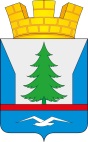 ПОСТАНОВЛЕНИЕАДМИНИСТРАЦИИ ГОРОДСКОГО ПОСЕЛЕНИЯ ЗЕЛЕНОБОРСКИЙ КАНДАЛАКШСКОГО РАЙОНАОт 17.10.2017  год                                                                                        №358Об утверждении Порядка и формы ведения реестрамуниципальных маршрутов регулярных перевозок в границахгородского поселения Зеленоборский Кандалакшского районаВ соответствии с Федеральными законами от 06.10.2003 № 131-ФЗ «Об общих принципах организации местного самоуправления в Российской Федерации», от 13.07.2015  № 220-ФЗ «Об организации регулярных перевозок пассажиров и багажа автомобильным транспортом и городским наземным электрическим транспортом в Российской Федерации и о внесении изменений в отдельные законодательные акты Российской Федерации», Уставом городского поселения Зеленоборский Кандалакшского районап о с т а н о в л я ю:Утвердить  Порядок ведения реестра муниципальных маршрутов регулярных перевозок в границах городского поселения Зеленоборский Кандалакшского района согласно приложения № 1.Утвердить форму ведения реестра муниципальных маршрутов регулярных перевозок в границах городского поселения Зеленоборский Кандалакшского района согласно приложения № 2.Настоящее постановление опубликовать на официальном сайте администрации городского поселения Зеленоборский Кандалакшского района.Контроль за исполнением программы оставляю за собой.Глава администрации                                                                       О.Н. ЗемляковПриложение № 1к постановлению администрациигородского поселения ЗеленоборскийКандалакшского районаот 17.10.2017 № 358Порядокведения реестра муниципальных маршрутов регулярных перевозокв границах городского поселения Зеленоборский Кандалакшского района1. Общие положения	1.1. Настоящий Порядок устанавливает процедуру ведения реестра муниципальных маршрутов регулярных перевозок в границах городского поселения Зеленоборский Кандалакшского района (далее – Реестр).	1.2. Реестр – документ, содержащий информацию о муниципальных маршрутах регулярных перевозок (далее – маршрут).	1.3. Маршрут считается установленным или измененным со дня включения в Реестр сведений о маршруте, предусмотренных пунктами 1 – 10 статьи 26 Федерального закона от 13.07.2015 № 220-ФЗ «Об организации регулярных перевозок пассажиров и багажа автомобильным транспортом и городским наземным электрическим транспортом в Российской Федерации и о внесении изменений в отдельные законодательные акты Российской Федерации» или изменении таких сведений в Реестре.	1.4. Маршрут считается отмененным со дня исключений сведений о данном маршруте из Реестра.	1.5. Ведение Реестра осуществляется в электронном виде по форме, утвержденной постановлением администрации городского поселения Зеленоборский Кандалакшского района.	1.6. Сведения, содержащиеся в Реестре, являются открытыми и общедоступными и размещаются на официальном сайте администрации городского поселения Зеленоборский Кандалакшского района в сети Интернет.2. Ведение Реестра	2.1. Ведение реестра осуществляется сектором социально-экономического развития администрации городского поселения Зеленоборский Кандалакшского района в соответствии с настоящим Порядком.	2.2. Основанием для внесения в Реестр сведений о маршруте является постановление администрации городского поселения Зеленоборский Кандалакшского района об установлении, изменении действующего маршрута, об изменении вида регулярных перевозок.	2.3. Основанием для исключения из Реестра сведений о маршруте является постановлением администрации городского поселения Зеленоборский Кандалакшского района об отмене  маршрута.	2.4. Сведения о маршруте вносятся в реестр с присвоением регистрационного номера.	2.5. Присвоение регистрационного номера маршруту осуществляется при внесении в Реестр сведений о таком маршруте.	2.6. Сведения об установлении, изменении, отмене действующего маршрута, об изменении вида регулярных перевозок, или изменение сведений о маршруте вносятся в Реестр и размещаются на официальном сайте администрации городского поселения Зеленоборский Кандалакшского района в сети Интернет не позднее трех рабочих дней со дня вступления в силу соответствующего решения (постановления) администрации городского поселения Зеленоборский Кандалакшского района.	2.7. Регистрационный номер маршрута состоит из порядкового номера в Реестре, порядкового номера маршрута, порядкового номера изменений сведений о маршруте и даты внесения последнего изменения сведений о маршруте.	Например: 1.121.2/15.02.2017, где 1 – порядковый номер в Реестре; 121 – порядковый номер маршрута; 2 – порядковый номер последнего изменения сведений о маршруте; 15.02.2017 – день, месяц, год внесения последнего изменения сведений о маршруте.	2.8. В Реестре допускаются следующие сокращения:	А – автобус;	ОМК – особо малый класс транспортных средств – длина до  включительно;	МК – малый класс транспортных средств – длина от более чем  до  включительно;	СК – средний класс транспортных средств – дина от более, чем  до  включительно;	БК – большой класс транспортных средств – дина от более, чем  до  включительно;	ОБК – особо большой класс транспортных средств – длина более ;	УСТ – посадка и высадка пассажиров только в установленных остановочных пунктах;	РТ – регулируемые тарифы (применяются тарифы, установленные Правительством Мурманской области);	НТ – нерегулируемые тарифы (применяются тарифы, установленные перевозчиком).Приложение № 2к постановлению администрациигородского поселения ЗеленоборскийКандалакшского районаот 17.10.2017 г. № 358Форма реестрамуниципальных маршрутов регулярных перевозок в границахгородского поселения Зеленоборский Кандалакшского районаМуниципальные маршрутыМуниципальные маршрутыМуниципальные маршрутыМуниципальные маршрутыМуниципальные маршрутыМуниципальные маршрутыМуниципальные маршрутыМуниципальные маршрутыМуниципальные маршрутыМуниципальные маршрутыМуниципальные маршрутыМуниципальные маршрутыМуниципальные маршрутыМуниципальные маршрутыМуниципальные маршруты1234567899910111213Регистрационный номер маршрута регулярных перевозокПорядковый номер маршрута регулярных перевозокНаименование маршрута регулярных перевозок в виде наименований поселений, в границах которых расположены начальный остановочный пункт и конечный остановочный пункт по данному маршрутуНаименования поселений, в границах которых расположены промежуточные остановочные пунктыНаименования улиц, автомобильных дорог, по которым предполагается движение транспортных средств между остановочными пунктами по маршруту регулярных перевозокПротяженность маршрута регулярных перевозокПорядок посадки и высадки пассажировВид регулярных перевозокТранспортные средства, которые используются для перевозок по маршрутуТранспортные средства, которые используются для перевозок по маршрутуТранспортные средства, которые используются для перевозок по маршрутуЭкологические характеристики   транспортных средств, которые используются для перевозок по маршруту регулярных перевозокДата начала осуществления регулярных перевозокНаименование, место нахождения юридического лица, фамилия, имя и, если имеется, отчество индивидуального предпринимателя (в том числе  участников договора простого товарищества), осуществляющих перевозки по маршруту регулярных перевозокИные требованияРегистрационный номер маршрута регулярных перевозокПорядковый номер маршрута регулярных перевозокНаименование маршрута регулярных перевозок в виде наименований поселений, в границах которых расположены начальный остановочный пункт и конечный остановочный пункт по данному маршрутуНаименования поселений, в границах которых расположены промежуточные остановочные пунктыНаименования улиц, автомобильных дорог, по которым предполагается движение транспортных средств между остановочными пунктами по маршруту регулярных перевозокПротяженность маршрута регулярных перевозокПорядок посадки и высадки пассажировВид регулярных перевозокВидКлассМаксимальное количество транспортных средств каждого классаЭкологические характеристики   транспортных средств, которые используются для перевозок по маршруту регулярных перевозокДата начала осуществления регулярных перевозокНаименование, место нахождения юридического лица, фамилия, имя и, если имеется, отчество индивидуального предпринимателя (в том числе  участников договора простого товарищества), осуществляющих перевозки по маршруту регулярных перевозокИные требования